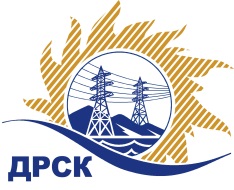 Акционерное Общество«Дальневосточная распределительная сетевая  компания»Протокол № 365/УКС-ВПзаседания закупочной комиссии по открытому запросу цен на право заключения договора  закупка Мероприятия по строительству и реконструкции электрических сетей до 10 кВ для технологического присоединения потребителей (в том числе ПИР) на территории филиала «Приморские ЭС» (с. Перевозное)  № 2041 раздел  2.1.1.  ГКПЗ 2017 г.ПРИСУТСТВОВАЛИ:  члены Закупочной комиссии 2 уровня АО «ДРСК». ВОПРОСЫ, ВЫНОСИМЫЕ НА РАССМОТРЕНИЕ ЗАКУПОЧНОЙ КОМИССИИ: О  рассмотрении результатов оценки заявок Участников.Об отклонении заявки АО «ВСЭСС»О признании закупочной процедуры не состоявшейся.ВОПРОС 1 «О рассмотрении результатов оценки заявок Участников»Признать объем полученной информации достаточным для принятия решения.Утвердить цены, полученные на процедуре вскрытия конвертов с заявками участников открытого запроса цен.ВОПРОС № 2. Об отклонении заявки участника закупки АО «ВСЭСС»РЕШИЛИ:	Отклонить заявку Участника АО «ВСЭСС» г. Хабаровск, ул. Тихоокеанская, 165  от дальнейшего рассмотрения на основании пункта 2.4.2.4 «в»  Документации о закупке (Участник не представил никаких документов, требуемых в соответствии с условиями Документации о закупке, что не соответствует п. 2.3.1.3 Документации о закупке)ВОПРОС 3 «О признании закупочной процедуры не состоявшейся»РЕШИЛИ:	Признать закупочную процедуру на право заключения договора выполнения работ: Мероприятия по строительству и реконструкции электрических сетей до 10 кВ для технологического присоединения потребителей (в том числе ПИР) на территории филиала «Приморские ЭС» (с. Перевозное) не состоявшейся на основании п. 7.8.8.2. Положения о закупке продукции для нужд АО «ДСРК».Коврижкина Е.Ю.(4162) 397-208город  Благовещенск«23» марта 2017 года№п/пНаименование Участника закупки и его адресЦена предложения на участие в закупке без НДС, руб.1АО «ВСЭСС»г. Хабаровск, ул. Тихоокеанская, 165Цена: 575 330.19 рублей без учета НДС (678 889.62  руб. с учетом НДС). Ответственный секретарь Закупочной комиссии: Елисеева М.Г. _____________________________